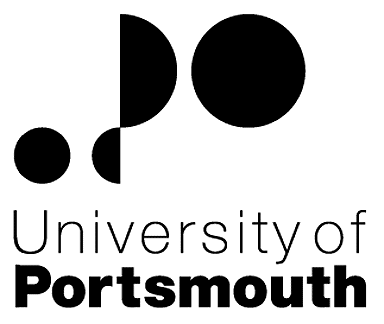 Faculty of TechnologyInstitute of Cosmology and Gravitation DENNIS SCIAMA POSTDOCTORAL FELLOWSHIP3 Years Fixed term contract10013883THE POSTPlease see the attached job description and person specification.TERMS OF APPOINTMENTSalary is in the range £33,242 to £36,309 per annum.  Salary is paid into a bank or building society monthly in arrears.Annual leave entitlement is 35 working days in a full leave year.  The leave year commences on 1 August and staff starting and leaving during that period accrue leave on a pro-rata basis.  In addition, the University is normally closed from Christmas Eve until New Year’s Day inclusive and there are a further five bank holidays.  Staff are likely to be asked to attend on weekends for recruitment activities at certain times of the year.There is a probationary period of one year during which new staff will be expected to demonstrate their suitability for the post.  Most academic staff new to Portsmouth will be expected either: to have already Descriptor 2 of the UK Professional Standards for Teaching and Supporting Learning in Higher Education and thus be Fellows of the HE Academy, or to achieve Descriptor 2 within their probationary year.  The UK Professional Standards are a set of standards for the HE sector and can be found at www.heacademy.ac.uk/ukpsf.  The standards were updated in 2011.  Successful achievement of one of the descriptors within the Standards Framework brings with it membership of the HEA at a level commensurate with the descriptor achieved (see table below)A discussion will take place at the formal selection interview about which Descriptor an individual should achieve within their probationary year.  Therefore, it is important that applicants provide full information on the application form where they are in possession of a qualification in learning and teaching in HE and/or where they are already a Fellow of the Higher Education Academy.It is the University's policy to take up references for candidates called for interview and to ask successful candidates to submit documentary evidence of their qualifications on taking up their appointment.It is a condition of the appointment for the proper performance of the duties of the post that the appointee will take up residence at a location such that they are able to fulfil the full range of their contractual duties.  This residential requirement will be expected to be fulfilled within twelve months of taking up the appointment.  The University has a scheme of financial assistance towards the cost of relocation, details of which can be found on the University website http://www.port.ac.uk/departments/services/humanresources/recruitmentandselection/informationforapplicants/removalandseparationguidelines/filetodownload,91621,en.pdf.If the position has a requirement for Disclosure and Barring Service check (DBS), this will be stated in the advert.  The DBS Application Form will be provided once the selection process has been completed.To comply with UKVI legislation, non-EEA candidates are only eligible to apply for this post if it has been advertised for a total of 28 days. The appointee will be eligible to join the Teachers' Pension Scheme.  The scheme's provisions include a final salary based index-linked pension and a lump sum on retirement together with dependants’ benefits.  All applications must be submitted by Midnight (GMT) on the closing date published.   UNIVERSITY OF PORTSMOUTH – RECRUITMENT PAPERWORKJOB DESCRIPTIONPERSON SPECIFICATIONLegend  Rating of attribute: E = essential; D = desirableSource of evidence: AF = Application Form; S = Selection Programme (including Interview, Test, Presentation, References)JOB HAZARD IDENTIFICATION FORMCompleted by Line Manager/Supervisor:Managers should use this form and the information contained in it during induction of new staff to identify any training needs or requirement for referral to Occupational Health (OH).Should any of this associated information be unavailable please contact OH (Tel: 023 9284 3187) so that appropriate advice can be given.DescriptorHEA Fellowship CategoryTarget GroupD1Associate FellowStaff who support learningAcademic  staff with limited teaching portfoliosD2FellowEarly career teaching staffExperienced academic staff with substantive teaching and learning responsibilitiesD3Senior FellowExperienced academic  staff who can demonstrate impact & influence through academic leadership &/or mentoringD4Principal FellowSenior academic staff responsible for institutional leadershipJob Title:Dennis Sciama Postdoctoral FellowshipGrade:7Faculty/Centre:TechnologyDepartment/Service:Location:Institute of Cosmology and GravitationDennis Sciama BuildingPosition Reference No:1001Cost Centre:41950Responsible to:ICG DirectorResponsible for:N/AEffective date of job description:December 2014Context of Job:Academic role within ICGPurpose of Job: To undertake high quality independent postdoctoral research and innovation in astrophysics and/or cosmology to complement and extend the existing ICG research portfolio. To possibly engage in teaching, scholarship, research, innovation and outreach as needed in line with the Department, Faculty and University objectives. Key Responsibilities:To lead high-quality, world-leading independent research in astrophysics and/or cosmology. Publish research work in refereed journals and disseminate the results on the worldwide web, and at seminars, conferences or other such activities.Contribute to departmental/joint research and impact objectives and/or proposals.Develop new research and innovation opportunities and external funding.Provide academic leadership by co-ordinating the work of others to ensure that research and/or knowledge exchange projects are delivered effectively and to time.Supervise undergraduate and postgraduate students and student projects as required and in agreement with ICG staff and DirectorsParticipate in and develop networks for exchange of information and collaboration with colleagues.Support, develop and deliver public outreach activities contributing to the public understanding of science.Attend and contribute to various meetings as required.Possibly contribute to undergraduate and postgraduate teaching activities in agreement with ICG DirectorsManage own research and administrative activities.Any other duties as required by the ICG Director.Working Relationships:ICG academic and support staff                             ICG DirectorsAssociate Dean Research NoAttributesRatingSource1.Specific Knowledge & ExperienceExcellent research-level understanding of astrophysics and/or cosmologyEAF,SRelevant research experience including a demonstrated track record of refereed journal publicationsEAF,SSingle-author or leading-author publications with strong citation impact and talks at international conferencesEAFRecord of external grant fundingDAF,SRecord of research with impact outside higher educationDAF, SKnowledge of the UK Higher Education systemDAF,SKnowledge and/or experience in research innovation and impact (knowledge exchange, consultancy, etc)DAF, SExperience of teaching or equivalent presentation of technical materialDAF, S2.Skills & AbilitiesKey research skillsEAF,SAbility to led and develop independent research projectsEAF,SAbility to communicate effectively in English verbally and in writingEAF,SAbility to work without close supervisionEAF,SAbility to work in a teamEAF,SOrganisational and administrative abilityEAF,SAbility to supervise research studentsDAF,SAbility to engage with the public or to undertake school outreach activitiesDAF,SAbility to engage with knowledge exchange and innovation stakeholdersDAF, S3. Qualifications, Education & TrainingA PhD in a relevant discipline (e.g. physics, astrophysics or mathematics) EAFPersonal research awards (e.g., fellowships and prizes)DAF4.Other RequirementsHigh integrity and professional approachEAF,SPositive attitude towards essential administrative tasksEAF,SAbility to work to tight deadlinesEAF,SCreative and self-motivatedEAF,SWilling to travel in the UK and overseasEAF,SEnthusiastic about public engagement and knowledge exchange EAF,SPlease tick box(s) if any of the below are likely to be encountered in this role.  This is in order to identify potential job related hazards and minimise associated health effects as far as possible.  Please use the Job Hazard Information document in order to do this. Please tick box(s) if any of the below are likely to be encountered in this role.  This is in order to identify potential job related hazards and minimise associated health effects as far as possible.  Please use the Job Hazard Information document in order to do this. Please tick box(s) if any of the below are likely to be encountered in this role.  This is in order to identify potential job related hazards and minimise associated health effects as far as possible.  Please use the Job Hazard Information document in order to do this. Please tick box(s) if any of the below are likely to be encountered in this role.  This is in order to identify potential job related hazards and minimise associated health effects as far as possible.  Please use the Job Hazard Information document in order to do this. International travel/FieldworkInternational travel  to attend conferences and collaboration meetings.13.  Substances to which COSHH    regulations apply (including microorganisms, animal allergens, wood dust, chemicals, skin sensitizers and irritants)                                                   Manual Handling (of loads/people)                                                14.  Working at heightHuman tissue/body fluids (e.g. Healthcare workers, First Aiders, Nursery workers, Laboratory workers)15.  Working with sewage, drains, river or     canal water                                                         Genetically modified Organisms                        16.  Confined spacesNoise > 80 DbA                                                 17.  Vibrating tools                                             Night Working     (between 2200 hrs and 0600 hrs)18.  DivingDisplay screen equipment (including lone working)19.  Compressed gasesRepetitive tasks (e.g. pipette use, book sensitization etc)                                                         20.  Small print/colour codingIonising radiation/                                                                            non-ionising radiation/lasers/UV radiation                           Ionising radiation/                                                                            non-ionising radiation/lasers/UV radiation                           21.  Contaminated soil/bioaerosols10.  Asbestos and lead                                                         10.  Asbestos and lead                                                         22.  Nanomaterials                                           22.  Nanomaterials                                           11.  Driving on University business (mini-bus,    van, bus, forklift truck etc)                                                11.  Driving on University business (mini-bus,    van, bus, forklift truck etc)                                                23.  Workplace stressors (e.g. workload, relationships, job role etc)                                           23.  Workplace stressors (e.g. workload, relationships, job role etc)                                           12.  Food handling                                              12.  Food handling                                              24.  Other (please specify)       24.  Other (please specify)       Name (block capitals)Bob NicholDate8/12/2014Extension number3117